Monmouth-Roseville Menu Cook’s Choice May 15th-19th    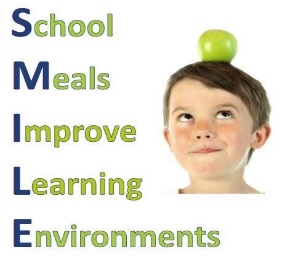 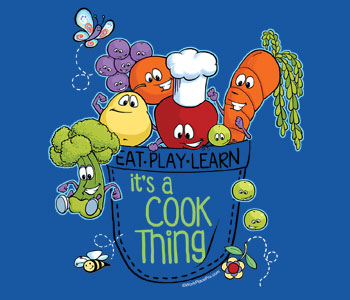 Monmouth-Roseville Menu Cook’s Choice May 15th-19th    Monmouth-Roseville Menu Cook’s Choice May 15th-19th    Monmouth-Roseville Menu Cook’s Choice May 15th-19th    Monmouth-Roseville Menu Cook’s Choice May 15th-19th    Monmouth-Roseville Menu Cook’s Choice May 15th-19th    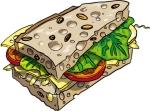 MONDAYTUESDAYWEDNESDAYTHURSDAYFRIDAYJunior HighEntrée #1BBQ PORK**WG BunChicken Noodle SoupWG Toasted CheeseGarden Salad w/String Cheese and Seasoned Turkey Meat StickItalian Spaghettiw/WG BreadstickTurkey & Gravy w/WG Breadstick/BiscuitEntrée #2WG Crispy Chicken/BunWG Crispy Chicken/BunWG Crispy Chicken/BunWG Crispy Chicken/BunWG Crispy Chicken/BunHot Vegetable ChoiceButtered PeasOven PotatoesNone OfferedButtered CarrotsWhip PotatoesGarden Bar Offered?Garden BarPotato SaladGarden BarPotato SaladGarden BarPotato SaladGarden BarGarden BarDaily ChoicesFresh FruitChoice of MilkCondimentsFresh FruitChoice of MilkCondimentsAssorted FruitChoice of MilkCondimentsAssorted FruitChoice of MilkCondimentsFrozen Fruit SidekickChoice of MilkCondiments